Roscommon Golf Club Covid Risk Policy:Activity:On Course and Off Course Activity at Roscommon Golf Club Persons Completing Risk Policy:In consultation withPaula Connaughton, Liam Byrne ,Club Covid OfficersManagement Committee, Junior Convenors,  Course Staff, Restaurant /Bar Staff Hazards:Contamination with Covid 19 virus.Spread of Covid 19 Virus.Inability to maintain Physical distancing on the course, practice area, putting green, in the clubhouse, lockers/toilets, carparks.Touching golf equipment or surfaces that that an infected person has coughed or sneezed on.Shaking HandsPoor Hand Hygiene.Poor Cough/Sneeze etiquette.Congregating at tee boxes, practice area, putting green, in clubhouse, locker rooms, toilets ,at computer terminals, in carpark.Persons at RiskClub Members and their guests Club/Course  StaffVisitorsRisk Rating with No Controls in Place      High (H), Medium (M). Low (L)HIGHControl Measures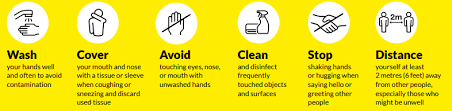 Club Covid Procedures : (as outlined in Club Protocols)Course and Practice Area ( incl. Putting Green)Members, guests, visitors and staff with colds or any symptoms of Covid 19 have been advised in Club Protocols to stay away from the golf course/clubhouse.Play will only be allowed by advance booking on the BRS timesheet by members and visitors as the club must ensure that that all players names are recorded for contact tracing. Members must provide contact details for their guests in the event that this is needed. Members are advised to arrive at the club no more than 15 minutes prior to play and arrive on the tee no more than 5 minutes before their tee time and to have their hand sanitiser with them at all times.Members have been advised to park their cars in such a way as to facilitate physical distancing.Members advised to observe physical distancing rules outlined on signage erected adjacent to the practice area/putting green. Physical distancing signage is displayed in prominent locations incl. at 1st tee, Practice areas and members have been advised to observe physical distancing at all times on the golf course. No sharing of any golf equipment including golf balls, markers, pitch forks etc.Clubhouse: Foyer, Locker rooms, ToiletsCourse and Clubhouse is open to members, their guests and visitors only.Sanitisers are displayed prominently at Clubhouse entrances, and in  locker rooms and toilets. Soap dispensers, conctactless pedal bins, and paper towels are provided in toilets.Internal doors are left open.Showers are not in use.Windows will be open as appropriate to improve air flow.Signage outlining physical distancing rules and proper hand hygiene and cough sneeze etiquette are displayed in prominent locations in the clubhouse, lockerrooms, toilets.Members have been strongly encouraged to keep their clubs/shoes with them at home rather than in lockers to avoid congregating in the lockerrooms and to arrive ready to play, having washed hands and golf equipment before leaving from home.Clubhouse : OfficeSignage and PPE in place including anti-viral wipes, hand sanitisers, “no water” spray sanitisers for keyboard surfaces.Clubhouse : Bar Dining areaTimesheet booking used for contract tracing, otherwise members, guests, visitors leave name at bar.Single Use Menus in operationAn enchanced cleaning regime is in place as per protocols for operation of bars/RestaurantsTables and surrounding surfaces are sanitised after use.Signage outlining 105 minute stay in bar/dining area is displayed.Perspex screens and PPE have been provided to protect staff and members.Signage outlining table service only is displayed. Members have been advised not to approach the counter to order food/drinks.Condiments are of single use variety.Tables have been set up to maximise physical distancing rules and  HSE public health guidelines for indoor gathering numbers.Members have been advised to use contactless payments where possible.Members have been advised that there is a minimum food requirement of €9 to be serviced should you wish to order an alcoholic beverage.Running of Competitions:BRS Purse introduced  to avoid cash handling.Electronic score cards in place currently instead of paper cards and Masterscoreboard software currently in place for entering scores instead of computer terminals.Timesheet booking only ( for contact tracing) following GUI /ILGU protocols for time intervals . Players have been instructed not to touch the Flagstick following up to date R and A and GUI Protocols and advice.Rakes removed from course and members advised to smooth bunkers using a club or their foot. Bunkers in play with local rules in place following R and A and GUI/ILGU Protocols.Hire Trollies not in use presently.Buggies permitted for single or family  use only.Junior Activity in the Club:Junior Convenors  and supervisors in Roscommon Golf Club  have necessary safeguarding practices in place.All  Club Covid Risk Assessments  are communicated to parents before commencement of junior activities.No person should attend junior activities if unwell or any members of their household are unwell with Covid 19 symptoms.Social distancing and hand hygiene to be observed by all. No sharing of golf equipment.Juniors can play together on the course without the requirement of adult supervision provided they adhere to the club protocols in place. The following additional procedures are in place for Junior Group Lessons at the Club.Parents/child advised not to arrive until 5 minutes before their lesson.Siblings will be paired together for lessons as this will limit volume of traffic into the car park.Parents must wait on the Club grounds for the duration of the club lesson.PGA Pro Philip Murphy will be not be providing golf clubs but will providing each child with their individual golf balls for the duration of their lesson which will have been sanitised and will be colour coded.Hand sanitiser will be provided but we ask that the children bring their own also.Bays will be marked out on the practice ground and we ask that children adhere to practicing in their own bay.Children will only be allowed enter the clubhouse when accompanied by an adultChildren must use the wheelchair accessible toilet in the clubhouse if needed.Staff Safety:Course and Bar Franchisee staff have been provided with appropriate PPE and have completed Return to Work Protocols.All have been communicated with and are aware of the importance of regular handwashing and cough/sneeze etiquette.Hand sanitisers are provided in all staff areas.Isolation Area and Dealing with a Suspected Covid Case The office is the designated isolation area. This is equipped with sanitisers and PPE. If any club or staff member ,shows signs of Covid they should be escorted to the isolation area from where they should call their doctor and outline their symptoms.  In the case of a child, junior convenor / supervisor should immediately separate them from others in the group , contact parent/adult accompanying child  who should be on site, provide them with PPE such as tissues etc which should be immediately disposed of.  If they are well enough to go home , junior convenor/supervisor should arrange for the ill child to be transported home by the family member. Once the person has left the area it should be disinfected thoroughly. Club Covid Officers should be contacted with details of any suspected case immediately.The COVID-19 Contact Tracing App Members advised to download the Covid-19 Contact Tracing App. The COVID Tracker is a free app for your mobile phone.  It is intended to help us to protect each other and slow the spread of coronavirus (COVID-19) in Ireland.  The COVID tracker can be used along with other public health measures to help everyone stay safe when meeting up, socialising, working or travelling The app is available on Apple’s App Store or Google’s Play Store.  You can search for ‘HSE contact tracing app’. Close Contact Alerts If you use the app you will be: • Alerted if you have been in close contact with another app user who has tested positive for coronavirus. • Able to track any symptoms you have and get advice on what to do to protect yourself and others. Able to anonymously warn other app users that you were in close contact with, if you test positive for coronavirus.   The app will: • Make contact tracing quicker for the health service • Help map and predict the spread of the virus. Disclaimer:Respiratory Hygiene will continue to underpin all aspects of our society including golf during this pandemic and we must continue to be vigilant.This Risk Policy  has been prepared by Club Covid Officers who have completed the Sport Ireland Return to Sport eLearning Course.This Risk Policy will be communicated to all members with a copy posted in the office and on Club Noticeboards and on our club website.While Roscommon Golf Club will take all necessary precautions to help ensure member and staff safety, it will not be held liable for any illness that might arise  from a person’s presence at the Club. Members attending the golf club must exercise personal responsibility and take all necessary precautions as outlined by HSE Public Health guidelines  .Signed:Club  Covid Officers:Liam Byrne _______________Paula Connaughton________________Charlie Farrell ____________________ on behalf of the Management Committee.Date:  15/7/20